様式第１２号（第７条関係）【法人用】役員名簿　兼　誓約書　　　年　　　月　　　日　　熊本市長（宛）〒         （　　　－　　　　）住 　　　所　　　　　　　　　　　　　　　　　　　　　　法　人　名 　　　　　　　　　　　　　　　　　　　　　　代表者　職・氏名 　　　　　　　　　　　　　　　　　　　当団体及び当団体の役員が、熊本市暴力団排除条例（平成２３年条例第９４号）第２条第１号から第３号に規定するものではないことを誓約し、市が必要な場合は、警察機関へ照会することを承諾します。※代表者も記載してください。　※欄が足りないときは、用紙を継ぎ足してください。※この書面の記載に当たっては、対象者全ての同意を得てください。役職名フリガナ性別生年月日住所役職名氏　　　名性別生年月日住所男・女男・女男・女男・女男・女男・女男・女男・女男・女男・女男・女男・女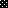 